Publicado en Madrid el 16/02/2021 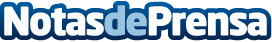 Laura Barone lanza Barone Enterprise, siendo una de las primeras mujeres CEO en una empresa de trading onlineLaura Barone, referente y pionera en el sector de la economía lanza Barone Enterprise, una nueva empresa de servicios financierosDatos de contacto:Barone Enterprisehttps://baroneenterprise.io/ Nota de prensa publicada en: https://www.notasdeprensa.es/laura-barone-lanza-barone-enterprise-siendo Categorias: Internacional Finanzas Marketing Programación Emprendedores E-Commerce Software Dispositivos móviles http://www.notasdeprensa.es